24 января объявлен  «Днем геноцида Казачьего Народа»,в результате которого было истреблено более 3 миллионов казаков. Каждый казак должен помнить о том, как жестоко вырезали с корнем целые станицы, как поголовно были уничтожены казаки во время голодомора в 20-30 - е годы, как гноили в концлагерях тех, кто осмеливался сопротивляться. 25 января обучающиеся 11 класса подготовили  и провели ряд внеклассных мероприятий   «Помяни казак своих предков» 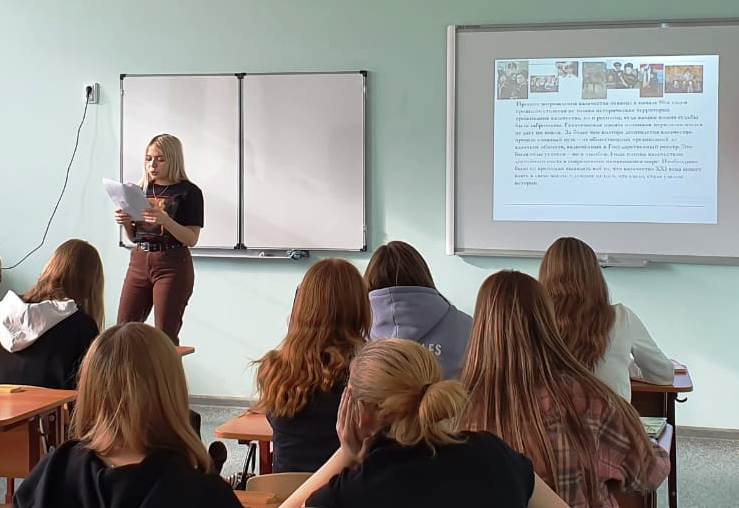 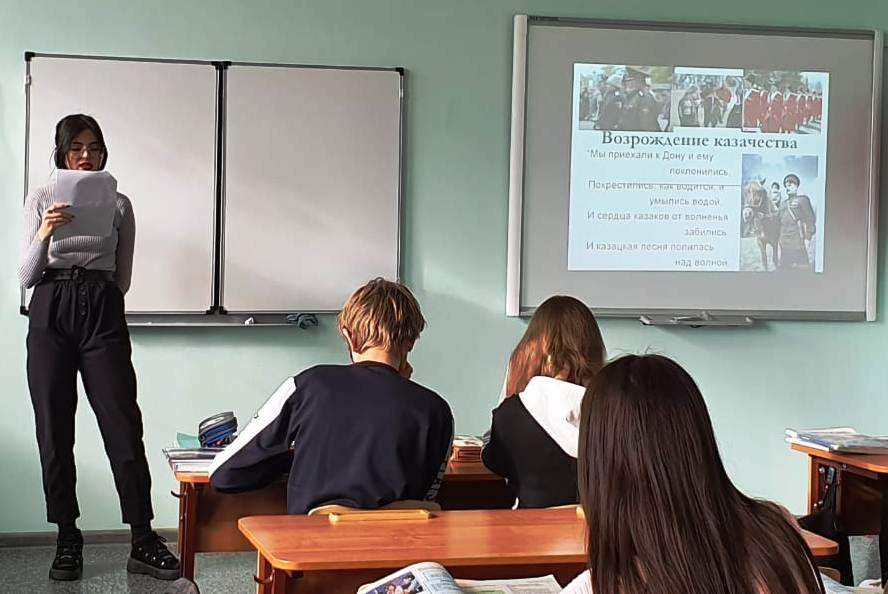 